 CORPORACIÓN EDUCACIONAL A&G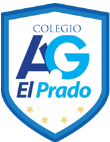 COLEGIO EL PRADO PROFESORA: JENNIFER TORRES   1RO BÁSICOGUÍA DE APRENDIZAJE DE LENGUAJE Y COMUNICACIÓN1RO BÁSICONombre:______________________________ Fecha:______________Observa y nombra las imágenes de cada riel, luego pinta la vocal (sonido inicial) con la que empieza su nombre. 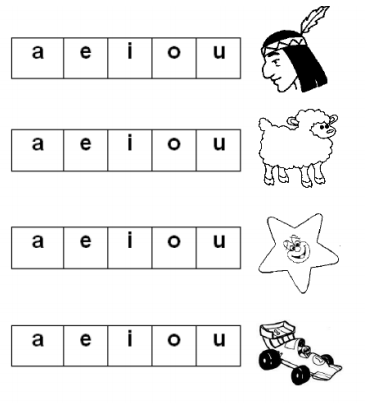 Completa las siguientes palabras con las vocales que faltan; Apóyate mirando el dibujo de cada palabra. Recuerda escribir las vocales con letra ligada. 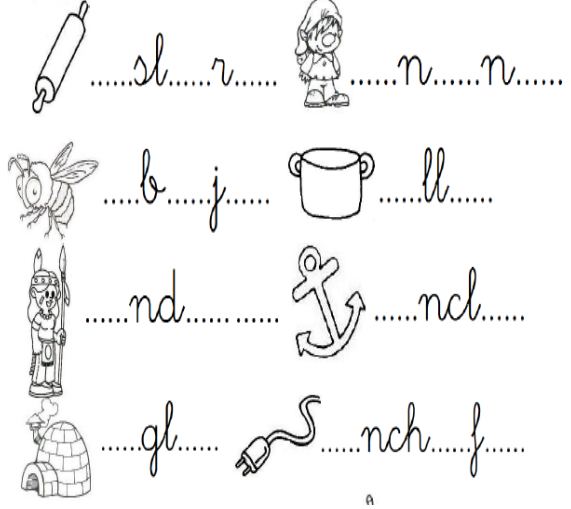 Practica la escritura de las vocales mayúsculas y minúsculas. Recuerda escribir con letra ligada. 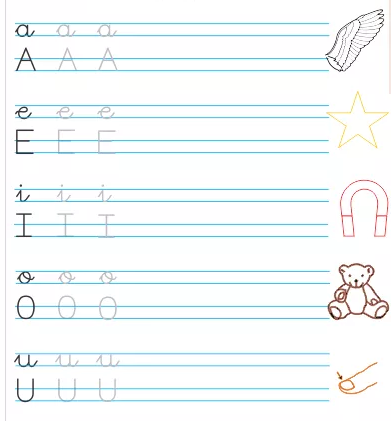 OBJETIVOReconocer  vocales y sonidos iníciales de palabrasEscribir con letra ligada las vocales.